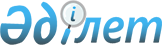 Об утверждении распределения между переработчиками объемов тарифных квот, выделенных для переработчиков на 2019 годПриказ Заместителя Премьер-Министра Республики Казахстан - Министра сельского хозяйства Республики Казахстан от 29 декабря 2018 года № 555. Зарегистрирован в Министерстве юстиции Республики Казахстан 4 января 2019 года № 18155. Срок действия приказа - до 1 января 2020 года
      Примечание ИЗПИ. 

      Срок действия приказа - до 01.01.2020 (п.4 приказа).

      Сноска. Действует до 01.01.2020 в соответствии с пунктом 4 настоящего приказа.
      В соответствии с пунктом 1 статьи 16-1 Закона Республики Казахстан от 12 апреля 2004 года "О регулировании торговой деятельности" ПРИКАЗЫВАЮ:
      1. Утвердить прилагаемое распределение между переработчиками объемов тарифных квот, выделенных для переработчиков на 2019 год. 
      2. Департаменту производства и переработки животноводческой продукции Министерства сельского хозяйства Республики Казахстан в установленном законодательством порядке обеспечить:
      1) государственную регистрацию настоящего приказа в Министерстве юстиции Республики Казахстан;
      2) в течение десяти календарных дней со дня государственной регистрации настоящего приказа направление его на казахском и русском языках в Республиканское государственное предприятие на праве хозяйственного ведения "Республиканский центр правовой информации" для официального опубликования и включения в Эталонный контрольный банк нормативных правовых актов Республики Казахстан;
      3) в течение десяти календарных дней после государственной регистрации настоящего приказа направление его копии на официальное опубликование в периодические печатные издания; 
      4) размещение настоящего приказа на интернет-ресурсе Министерства сельского хозяйства Республики Казахстан после его официального опубликования;
      5) в течение десяти рабочих дней после государственной регистрации настоящего приказа представление в Департамент юридической службы Министерства сельского хозяйства Республики Казахстан сведений об исполнении мероприятий, предусмотренных подпунктами 1), 2), 3) и 4) настоящего пункта.
      3. Контроль за исполнением настоящего приказа возложить на курирующего вице-министра сельского хозяйства Республики Казахстан.
      4. Настоящий приказ вводится в действие по истечении десяти календарных дней после дня его первого официального опубликования и действует до 1 января 2020 года. Распределение между переработчиками объемов тарифных квот, выделенных для переработчиков на 2019 год
      Сноска. Распределение в редакции приказа Министра сельского хозяйства Республики Казахстан от 23.09.2019 № 346 (вводится в действие по истечении десяти календарных дней после дня его первого официального опубликования и действует до 01.01.2020).
					© 2012. РГП на ПХВ «Институт законодательства и правовой информации Республики Казахстан» Министерства юстиции Республики Казахстан
				
      Заместитель Премьер-Министра
Республики Казахстан – Министр
сельского хозяйства
Республики Казахстан 

У. Шукеев
Утверждено
приказом Заместителя
Премьер-Министра
Республики Казахстан –
Министра сельского хозяйства
Республики Казахстан
от 29 декабря 2018 года № 555
№
Наименование предприятия/фамилия, имя, отчество (при наличии) физического лица
Бизнес идентификационный номер/индивидуальный идентификационный номер участников
тонн
Мясо крупного рогатого скота, замороженное (код Товарной номенклатуры внешнеэкономической деятельности Евразийского экономического союза 0202)
Мясо крупного рогатого скота, замороженное (код Товарной номенклатуры внешнеэкономической деятельности Евразийского экономического союза 0202)
Мясо крупного рогатого скота, замороженное (код Товарной номенклатуры внешнеэкономической деятельности Евразийского экономического союза 0202)
Мясо крупного рогатого скота, замороженное (код Товарной номенклатуры внешнеэкономической деятельности Евразийского экономического союза 0202)
1
Товарищество с ограниченной ответственностью "РОКОС Ко"
160340017819
2 400,0
2
Товарищество с ограниченной ответственностью фирма "Тулпар"
920940000876
500,0
3
Товарищество с ограниченной ответственностью "Семипалатинский мясокомбинат"
030740002165
500,0
Всего
3 400,0